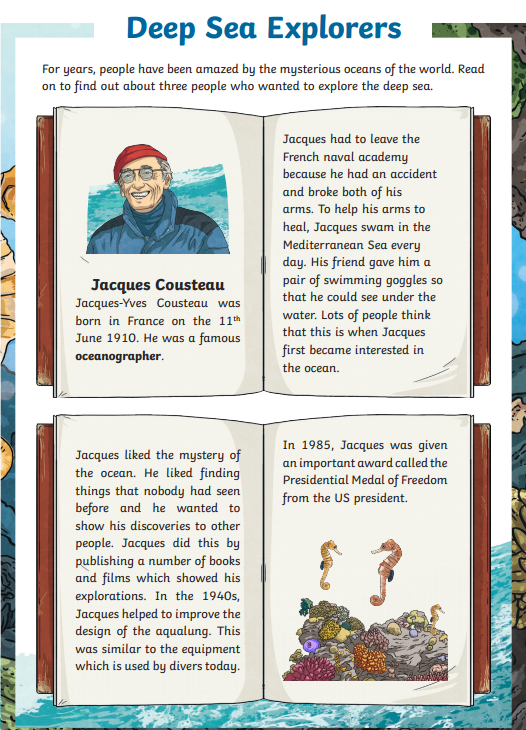 Read the text and complete these sentences. Jacques Cousteau was born in France on the ______ _______ _______.He was a famous ____________. Jacques like the mystery of the __________. In 1985, Jacques was given an …